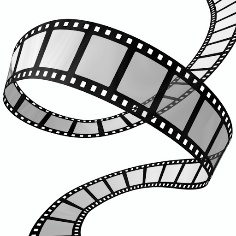 Expanding Single BracketsExpand the brackets, link your answers to the table above and unjumble the letters to find the name of a film:ABCDEFGHIJKLMNOPQRSTUVWXYZQuestionAnswerLetterQuestionAnswerLetter